FORUM JAVNIH NABAVKIGODINA DANA PRIMJENE NOVIH ZAKONSKIH RJEŠENJA U OBLASTI JAVNIH NABAVKIPREDNOSTI I NEDOSTACIPodgorica, 18. jul 2016. godine, hotel „Podgorica“DNEVNI RED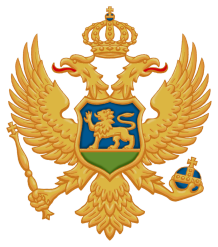 VLADA CRNE GOREUprava za javne nabavke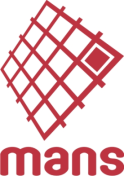 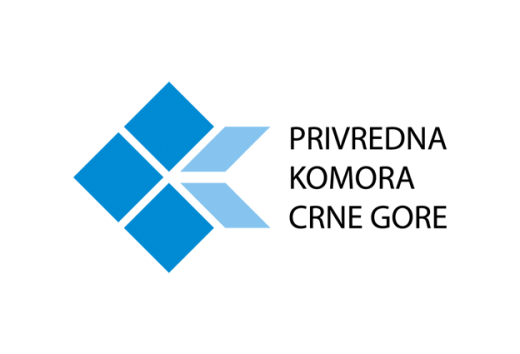 VLADA CRNE GOREKoordinaciono tijelo za praćenje sprovođenja Strategije razvoja javnih nabavki8.30 – 9.00REGISTRACIJA UČESNIKA9.00 – 9.45UVODNE RIJEČIMersad Mujević, direktor Uprave za javne nabavkeAnnalisa Giansanti, vršilac dužnosti šefa političke sekcije, Delegacija Evropske unije u Crnoj GoriB. Bix Aliu, zamjenik šefa misije, Ambasada SAD-a u Crnoj Gori (TBC)Aleksandar Mitrović, rukovodilac Sektora za pravne i opšte poslove Privredne Komore Crne GoreVuk Maraš, direktor Monitoring programa Mreže za afirmaciju nevladinog sektora9.45 – 10.00KAFE PAUZA10.00 – 11.30PANEL I – ISKUSTVA NARUČILACA U SISTEMU JAVNIH NABAVKIMara Bogavac, pomoćnik direktora Uprava za javne nabavkeMaja Jovanović, načelnica službe za javne nabavke Ministarstva finansijaZoran Erceg, rukovodilac službe za javne nabavke u Glavnom gradu PodgoricaDISKUSIJA11.30 – 11.45KAFE PAUZA11.45 – 13.15 PANEL II – ISKUSTVA PONUĐAČA U SISTEMU JAVNIH NABAVKIStevan Karadaglić, Privredna komora Crne GoreAdis Ramović, kompanija "Put Gross" d.o.o. - član Upravnog odbora, Unija poslodavaca Crne GoreDISKUSIJA13.15 – 13.30 KAFE PAUZA13.30 – 15.00 PANEL III – PRAVNA ZAŠTITA I INSPEKCIJSKI NADZORTomo Miljić, član Državne komisije za kontrolu postupaka javnih nabavkiHivzo Kajević, glavni inspektor za javne nabavke u Upravi za inspekcijske posloveDISKUSIJA15.00 – 15.30ZAKLJUČCI I PREPORUKE15.30RUČAK ZA UČESNIKE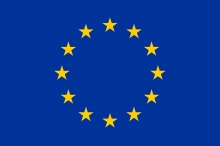 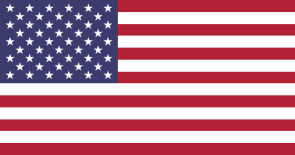 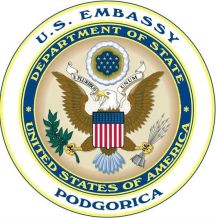 Organizacija Foruma javnih nabavki podržana je kroz projekte: “Ka efikasnim mehanizmima javnih nabavki u državama (potencijalnim) kandidatima za članstvo u EU”, koji finansira Evropska unija kroz Instrument za pretpristupnu pomoć (IPA) Civil Society Facility (CSF) i “Transparentniji i pravilniji sistem javnih nabavki u Crnoj Gori” koji finansira Ambasada Sjedinjenih Američkih Država u Podgorici, koje sprovodi Mreža za afirmaciju nevladinog sektora (MANS). Mišljenja i stavovi iznijeti na Forumu javnih nabavki ne mogu se smatrati stavovima donatora koji su finansijski podržali projekte.Organizacija Foruma javnih nabavki podržana je kroz projekte: “Ka efikasnim mehanizmima javnih nabavki u državama (potencijalnim) kandidatima za članstvo u EU”, koji finansira Evropska unija kroz Instrument za pretpristupnu pomoć (IPA) Civil Society Facility (CSF) i “Transparentniji i pravilniji sistem javnih nabavki u Crnoj Gori” koji finansira Ambasada Sjedinjenih Američkih Država u Podgorici, koje sprovodi Mreža za afirmaciju nevladinog sektora (MANS). Mišljenja i stavovi iznijeti na Forumu javnih nabavki ne mogu se smatrati stavovima donatora koji su finansijski podržali projekte.Organizacija Foruma javnih nabavki podržana je kroz projekte: “Ka efikasnim mehanizmima javnih nabavki u državama (potencijalnim) kandidatima za članstvo u EU”, koji finansira Evropska unija kroz Instrument za pretpristupnu pomoć (IPA) Civil Society Facility (CSF) i “Transparentniji i pravilniji sistem javnih nabavki u Crnoj Gori” koji finansira Ambasada Sjedinjenih Američkih Država u Podgorici, koje sprovodi Mreža za afirmaciju nevladinog sektora (MANS). Mišljenja i stavovi iznijeti na Forumu javnih nabavki ne mogu se smatrati stavovima donatora koji su finansijski podržali projekte.